KLASA: 406-09/21-01/02URBROJ: 238/30-02/19-21-3Sveti Ivan Zelina, 23. prosinac 2021.	Na temelju članka 51. Statuta Grada Svetog Ivana Zeline ("Zelinske novine", br. 7/21), članka 28. stavka 1. Zakona o javnoj nabavi („Narodne novine“, br. 120/16) te članka 3. Pravilnika o planu nabave, registru ugovora, prethodnom savjetovanju i analizi tržišta u javnoj nabavi („Narodne novine“, br. 101/17 i 144/20), Gradonačelnik Grada Svetog Ivana Zeline, donio jeII. IZMJENE I DOPUNE PLANA NABAVE ZA 2021. GODINUI.II.Ove Izmjene i dopune Plana nabave stupaju na snagu danom donošenja, a objavit će se u Elektroničkom oglasniku javne nabave i na internetskim stranicama Grada Svetog Ivana Zeline.REPUBLIKA HRVATSKAZAGREBAČKA ŽUPANIJAGRAD SVETI IVAN ZELINAGRADONAČELNIK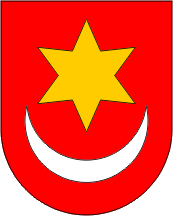 REPUBLIKA HRVATSKAZAGREBAČKA ŽUPANIJAGRAD SVETI IVAN ZELINAGRADONAČELNIKEvidencijski broj nabavePredmet nabave Brojčana oznaka predmeta nabave iz Jedinstvenog rječnika javne nabave (CPV)Procijenjena vrijednost nabave (u kunama)Vrsta postupka (uključujući i jednostavnu nabavu)Posebni režim nabavePredmet podijeljen na grupe?Sklapa se Ugovor/okvirni sporazum/narudžbenica?Financira li se ugovor ili okvirni sporazum iz fondova EU?Planirani početak postupkaPlanirano trajanje ugovora ili okvirnog sporazumaNapomenaStatus promjeneEV-1/1-21Uredski materijal30192000-1 56.000,00Postupak jednostavne nabaveViše postupaka jednostavne nabaveEV-2/1-21Reprezentacija55300000-3135.000,00Postupak jednostavne nabaveViše postupaka jednostavne nabaveEV-3/1-21Stručna literatura (publikacije, časopisi, priručnici)22470000-5 44.200,00Postupak jednostavne nabaveViše postupaka jednostavne nabaveEV-4/1-21Savjetovanja i izobrazba85312320-840.000,00Postupak jednostavne nabaveViše postupaka jednostavne nabaveEV-5/1-21Izrada provedbenog programa razvoja Grada Svetog Ivana Zeline za razdoblje 2021.-2025.71242000-680.000,00Postupak jednostavne nabaveEV-6/1-21Izrada Strategije-akcijski plan održivog razvoja Zelinske glave71242000-660.000,00Postupak jednostavne nabaveBrisanoEV-7/1-21Priprema projektnih prijava za EU fondove71242000-680.000,00Postupak jednostavne nabaveBrisanoEV-8/1-21Opskrba električnom energijom09310000-5 300.000,00Otvoreni postupakNEUgovor1. tromjesečje 2021.12 mjeseciEV-9/1-21Opskrba plinom65210000-8199.000,00Postupak jednostavne nabaveViše postupaka jednostavne nabaveEV-10/1-21Gorivo za službena vozila09100000-0 32.000,00Postupak jednostavne nabaveEV-11/1-21Betonske cijevi44114200-4 100.000,00Postupak jednostavne nabaveBrisanoEV-12/1-21Cestovne rešetke39350000-0 20.000,00Postupak jednostavne nabaveBrisanoEV-13/1-21Računala30213300-8 24.000,00Postupak jednostavne nabaveEV-14/1-21Uredska oprema39130000-2 40.000,00Postupak jednostavne nabaveViše postupaka jednostavne nabaveEV-15/1-21Oprema za zaštitu i održavanje32323500-8 24.000,00Postupak jednostavne nabaveEV-16/1-21Nabava vozila34110000-1 140.000,00Postupak jednostavne nabaveBrisanoEV-17/1-21Autobusna stajališta44212321-5 48.000,00Postupak jednostavne nabaveEV-18/1-21Promidžba Izložbe vina kontinentalne Hrvatske22462000-6 44.000,00Postupak jednostavne nabaveEV-19/1-21Promidžbeni materijal Grada22462000-6 48.000,00Postupak jednostavne nabaveEV-20/1-21Poštanske usluge64110000-0100.000,00Postupak jednostavne nabaveEV-21/1-21Uputničke usluge prijenosa gotovog novca64100000-736.000,00Postupak jednostavne nabaveEV-22/1-21Oglašavanje u medijima79341000-6160.000,00Postupak jednostavne nabaveViše postupaka jednostavne nabaveEV-23/1-21Promidžba u elektronskim medijima79341000-680.000,00Postupak jednostavne nabaveViše postupaka jednostavne nabaveEV-24/1-21Promocija gospodarstvo i poljoprivreda79342200-532.000,00Postupak jednostavne nabaveEV-25/1-21Usluga najma opreme za Izložbu vina kontinentalne Hrvatske70130000-180.000,00Postupak jednostavne nabaveEV-26/1-21Grafičke i tiskarske usluge79810000-564.000,00Postupak jednostavne nabaveEV-27/1-21Nabave glazbenih instrumenata37310000-496.000,00Postupak jednostavne nabaveViše postupaka jednostavne nabaveEV-28/1-21Geodetske usluge 71355000-164.000,0050.000,00 Postupak jednostavne nabaveViše postupaka jednostavne nabaveEV-29/1-21Usluga deratizacije i tretiranja područja sredstvom za odvraćanje zmija90923000-396.000,0071.200,00 Postupak jednostavne nabaveViše postupaka jednostavne nabave Izmijenjena procijenjena vrijednost nabave EV-30/1-21Usluga dobrovoljnog zdravstvenog osiguranja66512210-735.000,00Postupak jednostavne nabaveEV-31/1-21Obnova objekta i povećanje energetske učinkovitosti na objektima u vlasništvu Grada45454100-5160.000,00Postupak jednostavne nabaveViše postupaka jednostavne nabaveBrisanoEV-32/1-21Radovi na sanaciji vanjskog stubišta na zgradi gradske uprave45454100-556.000,00Postupak jednostavne nabaveBrisanoEV-33/1-21Izvođenje građevinskih radova - samostojeća zgrada pomoće namjene uz Društveni dom Gornja Drenova45210000-2300.000,00Postupak jednostavne nabaveEV-34/1-21Obnova i povećanje energetske učinkovitosti Društvenog doma u Nespešu45454100-5480.000,00Postupak jednostavne nabaveBrisanoEV-35/1-21Izrada glavnog i izvedbenog projekta (izmjena i dopuna građevinske dozvole) za projekt Poslovna zgrada (tržnica) u centru Svetog Ivana Zeline71242000-6160.000,00Postupak jednostavne nabaveBrisanoEV-36/1-21Izrada projektne dokumentacije-glavni projekt s troškovnikom za projekt obnove zgrade starog suda (Glazbeno edukacijski centar)Usluga izrade glavnog projekta za rekonstrukciju i prenamjenu postojeće zgrade starog suda u Svetom Ivanu Zelini u GLAZBENO EDUKACIJSKI CENTAR71242000-6196.000,00198,000,00Postupak jednostavne nabaveIzmijenjen naziv predmeta nabave i  procijenjena vrijednost nabaveEV-37/1-21Izrada projektne dokumentacije-glavno-izvedbeni projekt statičke sanacije zgrade Muzeja nakon potresa71242000-6192.000,00Postupak jednostavne nabaveBrisanoEV-38/1-21Izvođenje radova na sanaciji stubišta u  zgradi Muzeja nakon potresa45454100-560.000,00Postupak jednostavne nabaveBrisanoEV-39/1-21Radovi na obnovi sportskih objekata45454100-556.000,00Postupak jednostavne nabaveViše postupaka jednostavne nabaveBrisanoEV-40/1-21Priprema podloge za umjetnu travu na nogometnom igralištu u Svetom Ivanu Zelini45212200-8495.000,00Postupak jednostavne nabaveBrisanoEV-41/1-21Izvođenje radova na izgradnji Višenamjenskog sportskog parka u Svetom Ivanu Zelini45212200-8880.000,001.300.000,00Otvoreni postupakNEUgovor2. tromjesečje 2021.6 mjeseciIzmijenjena procijenjena vrijednost nabaveEV-42/1-21Oprema za dječja igrališta37535200-9 52.000,0092.000,00Postupak jednostavne nabaveViše postupaka jednostavne nabaveIzmijenjena procijenjena vrijednost nabaveEV-43/1-21Izrada Urbanističkog Plana uređenja (UPU) i priprema plana za OSPUO groblja u Donjoj Zelini71240000-264.000,00Postupak jednostavne nabaveBrisanoEV-44/1-21Izrada projektne dokumentacije – rekonstrukcija kolnika i nogostupa sustava ulica Vatrogasna, Domjanićeva, Krklecova i Gajeva71322000-180.000,00Postupak jednostavne nabaveBrisanoEV-45/1-21Izvođenje radova na rekonstrukciji kolnika i nogostupa sustava ulica Vatrogasna, Domjanićeva, Krklecova i Gajeva45233120-61.520.000,00Otvoreni postupakNEUgovor4 tromjesečje 2021.12 mjeseciBrisanoEV-46/1-21Izvođenje radova na uređenju kolnika i nogostupa Gundulićeve ulice na dijelu ispred osnovne i srednje škole 45233120-62.000.000,00Otvoreni postupakNEUgovor2. tromjesečje 2021.6 mjeseciBrisanoEV-47/1-21Usluga stručnog nadzora i zaštite na radu tijekom izvođenja  radova na uređenju kolnika i nogostupa Gundulićeve ulice na dijelu ispred osnovne i srednje škole71248000-860.000,00Postupak jednostavne nabaveBrisanoEV-48/1-21Izrada projektne dokumentacije-izvedbeni projekt za rekonstrukciju traktorskog puta u primarnu šumsku prometnicu71322000-1130.000,00Postupak jednostavne nabaveDABrisanoEV-49/1-21Izvođenje radova na rekonstrukciji šumskog puta u primarnu šumsku prometnicu45233120-64.681.016,00Otvoreni postupakNEUgovorDA2. tromjesečje 2021.12 mjeseciBrisanoEV-50/1-21Stručni nadzor, projektantski nadzor i zaštita na radu tijekom izvođenja radova na rekonstrukciji šumskog puta u primarnu šumsku prometnicu71248000-8265.000,00Otvoreni postupakNEUgovorDA2. tromjesečje 2021.12 mjeseciBrisanoEV-51/1-21Usluga vođenja projekta-šumska infrastruktura72224000-150.000,00Postupak jednostavne nabaveDABrisanoEV-52/1-21Izrada izvedbenog projekta i troškovnika proširenja trupa državne ceste DC3 SJEVER, faza 171322000-132.000,00Postupak jednostavne nabaveBrisanoEV-53/1-21Izvođenje radova na proširenju trupa državne ceste DC 3-SJEVER sa uređenjem pješačke staze i oborinskom odvodnjom, faza  445213316-12.960.000,00Otvoreni postupakNEUgovor1. tromjesečje 2021.6 mjeseciEV-54/1-21Usluga stručnog nadzora i zaštite na radu tijekom izvođenja radova na proširenju trupa državne ceste DC 3-SJEVER, faza 471248000-8160.000,00Postupak jednostavne nabaveEV-55/1-21Izrade izvedbenog projekta i troškovnika proširenja trupa državne ceste DC3 JUG, faza 4-671322000-1192.000,00Postupak jednostavne nabaveEV-56/1-21Izvođenje radova na proširenju trupa državne ceste DC 3-JUG sa uređenjem pješačke staze i oborinskom odvodnjom, faza  4-645213316-113.520.000,00Otvoreni postupakNEUgovor4 tromjesečje 2021.18 mjeseciBrisanoEV-57/1-21Usluga stručnog nadzora i zaštite na radu tijekom izvođenja radova na proširenju trupa državne ceste DC 3-JUG, faza 4-671248000-8192.000,00Postupak jednostavne nabaveBrisanoEV-58/1-21Radovi na izgradnji pješačke staze uz ŽC 3039 u naselju Paukovec45213316-11.200.000,001.800.000,00Otvoreni postupakNEUgovor1. tromjesečje 2021.6 mjeseciIzmijenjena procijenjena vrijednost nabaveBrisanoEV-59/1-21Usluga stručnog nadzora i zaštite na radu tijekom izvođenja radova na izgradnju pješačke staze uz ŽC 3039 u naselju Paukovec71248000-856.000,00Postupak jednostavne nabaveBrisanoEV-60/1-21Izrada urbanističkog plana uređenja Prezden i Krečaves71410000-5199.000,00Postupak jednostavne nabaveBrisanoEV-61/1-21Izrada urbanističkog plana uređenja Zone gospodarske namjene Obrež Zelinski kod Brezovca Zelinskog71410000-5199.000,00Postupak jednostavne nabaveBrisanoEV-62/1-21Priprema karata za potrebe izrade izmjena i dopuna PPUG-a Svetog Ivana ZelineUsluga izrade grafičkih podloga i drugih pripremnih radnji za potrebe Izmjena i dopuna Prostornog plana uređenja Grada Svetog Ivana Zeline71000000-8150.000,00Postupak jednostavne nabaveIzmijenjen naziv predmeta nabaveEV-63/1-21Izrada prostorno planske dokumentacije-Izrada PPUG Svetog Ivana Zeline71000000-8196.000,00Postupak jednostavne nabaveBrisanoEV-64/1-21Izrada Izviješća o stanju u prostoru Izrada izviješća o stanju u prostoru Grada Svetog Ivana Zeline za razdoblje od 2017.-2020. godine71242000-640.000,00Postupak jednostavne nabaveIzmijenjen naziv predmeta nabaveEV-65/1-21Izrada projektne dokumentacije-idejni i glavni projekt javne garaže u Ulici Ivana Gundulića71322000-1192.000,00Postupak jednostavne nabaveBrisanoEV-66/1-21Izrada projektne prijave za EU sufinanciranje (sanacija zatvorenog Odlagališta otpada „Cerovka“)71322000-130.400,00Postupak jednostavne nabaveBrisanoEV-67/1-21Izvođenje radova na izgradnji novoplanirane ulice s komunalnom infrastrukturom i potpornim zidovima iznad Vatrogasnog centra i ZMC-a45233120-61.400.000,00Otvoreni postupakNEUgovor3. tromjesječje 2021.12 mjeseciBrisanoEV-68/1-21Usluga stručnog nadzora i zaštite na radu tijekom izvođenja radova na izgradnji novoplanirane ulice s komunalnom infrastrukturom i potpornim zidovima iznad Vatrogasnog centra i ZMC-a71248000-860.000,00Postupak jednostavne nabaveBrisanoEV-69/1-21Izvođenje radova na uklanjanju starih garaža i sanacije terena prije izgradnje ZMC-aUklanjanje postojeće zgrade – zgrada sa malim garažama na k.č.br. 1834/5, k.o. Zelina u svrhu izgradnje zgrade Zelinskog multifunkcionalnog centra (ZMC-a)45111000-8120.000,00182.000,00Postupak jednostavne nabaveIzmijenjen naziv predmeta nabave i  procijenjena vrijednost nabaveEV-70/1-21Izvođenje radova - energetska obnova i uređenje prostora garaža uz Vatrogasni centarUređenje radnog prostora na građevini poslovne namjene-garaža45454100-5120.000,00125.000,00Postupak jednostavne nabaveIzmijenjen naziv predmeta nabave i  procijenjena vrijednost nabaveEV-71/1-21Izvođenje radova -izmiještanje dijela Ulice hrvatskih branitelja u Svetom Ivanu Zelinu 45233120-62.000.000,00Otvoreni postupakNEUgovor4. tromjesječje 2021.12 mjeseciBrisanoEV-72/1-21Usluga stručnog nadzora i zaštite na radu tijekom izvođenje radova -izmiještanje dijela Ulice hrvatskih branitelja u Svetom Ivanu Zelinu 71248000-856.000,00Postupak jednostavne nabaveBrisanoEV-73/1-21Usluge sakupljanja i zbrinjavanja napuštenih ili izgubljenih životinja s područja Grada Svetog Ivana Zeline85200000-1 1.300.000,00Otvoreni postupakNEOkvirni sporazum1. tromjesječje 2021.2 godineEV-74/1-21Konzervatorsko-restauratorski radovi na obnovi Spomenika palim borcima na Trgu Ante Starčevića u Svetom Ivanu Zelini45454100-5190.000,00Postupak jednostavne nabave2 godineEV-75/1-21Usluga izrade projekta uklanjanja građevine i projekta zaštite građevne jame za potrebe izgradnje Zelinskog multifunkcionalnog centra za prevenciju s knjižnicom i novo planirane ulice s potpornim zidovima i komunalnom infrastrukturom71322000-152.500,00Postupak jednostavne nabaveDodana nova stavkaEV-76/1-21Izrada troškovnika građevinsko-obrtničkih radova za konstruktivnu obnovu za uređenje Muzeja u Sv. Ivanu Zelini71242000-662.000,00Postupak jednostavne nabaveDodana nova stavkaEV-77/1-21Ugradnja frekventnih regulatora i izmjena algoritma rada CS Topličica38570000-150.000,00Postupak jednostavne nabaveDodana nova stavkaEV-78/1-21Usluga geomehaničkih i konzervatorskih istražnih radova u svrhu rekonstrukcije i prenamjene postojeće zgrade starog suda u Sv. Ivanu Zelini u GLAZBENO EDUKACIJSKI CENTAR45111250-535.000,00Postupak jednostavne nabaveDodana nova stavkaEV-79/1-21Izvođenje građevinsko-obrtničkih radova na Društvenom domu u Velikoj Gori45000000-764.000,00Postupak jednostavne nabaveDodana nova stavkaEV-80/1-21Izvođenje radova-toplinska izolacija na zgradi DVD-a Zadrkovec (faza II)45321000-370.000,00Postupak jednostavne nabaveDodana nova stavkaEV-81/1-21Renoviranje sanitarnog čvora u podrumskim prostorijama zgrade gradske uprave45454100-525.000,00Postupak jednostavne nabaveDodana nova stavkaEV-82/1-21Usluga izrade izvedbene dokumentacije za gradnju ulice s komunalnom infrastrukturom i potpornim zidovima (I. etapa) iznad Vatrogasnog centra u Svetom Ivanu Zelini71322000-142.000,00Postupak jednostavne nabaveDodana nova stavkaEV-83/1-21Nabava električnog sportskog semafora31711200-523.000,00Postupak jednostavne nabaveDodana nova stavkaEV-84/1-21Izvođenje građevinskih radova -toplinska izolacija fasadnog sustava i zamjena stolarije na zgradi DVDa Črečan-Pretoki-Berislavec45321000-3140.000,00Postupak jednostavne nabaveDodana nova stavkaEV-85/1-21Uslugu izrade izmjene i dopune glavnog projekta s troškovnikom za gradnju građevine sportsko rekreativne namjene (hokej klub) u Sv. Ivanu Zelini71322000-1180.000,00Postupak jednostavne nabaveDodana nova stavkaEV-86/1-21Uslugu provedbe i upravljanja projektom „Izrada projektne dokumentacije i provedba mjera zaštite zgrade Muzeja Sveti Ivan Zelina, Trg Ante Starčevića 13, Sveti Ivan Zelina“, broj ugovora: 74-0121-21.72224000-1195.000,00Postupak jednostavne nabaveDodana nova stavkaEV-87/1-21Usluga aplikacije za sustavno praćenje i pravdanje troškova udruga, zajednica i organizacija48000000-840.000,00Postupak jednostavne nabaveDodana nova stavkaEV-88/1-21Usluga stručnog nadzora i zaštite na radu na projektu „Izgradnja višenamjenskog sportskog parka u Svetom Ivanu Zelini“71248000-825.000,00Postupak jednostavne nabaveDodana nova stavkaEV-89/1-21Sanacija klizišta na .č.br. 1834/5, k.o. Zelina45454100-5175.000,00Postupak jednostavne nabaveDodana nova stavkaEV-90/1-21Zamjena dotrajalog i neispravnog kabela javne rasvjete50232100-170.000,00Postupak jednostavne nabaveDodana nova stavkaEV-91/1-21Usluga izrade projektne dokumentacije za rekonstrukciju i opremanje dijela postojećeg dječjeg igrališta u sklopu Dječjeg vrtića Proljeće u Sv. Ivanu Zelini-71322000-126.000,00Postupak jednostavne nabaveDodana nova stavkaEV-92/1-21Usluga izrade, dobave i ugradnje vanjske aluminijske klizne stijene na Vatrogasnom centru u Svetom Ivanu Zelini44221230-634.000,00Postupak jednostavne nabaveDodana nova stavkaEV-93/1-21Nabava kompostera pogodnih za kompostiranje otpada iz kućanstva i vrta39234000-194.000,00Postupak jednostavne nabaveDodana nova stavkaGRADONAČELNIKHrvoje Košćec